ZASLONSKE SLIKE – UM PEDAGOŠKA FAKULTETAOrganizacijska struktura  organov fakultete: https://PEF.um.si/o-fakulteti/organi/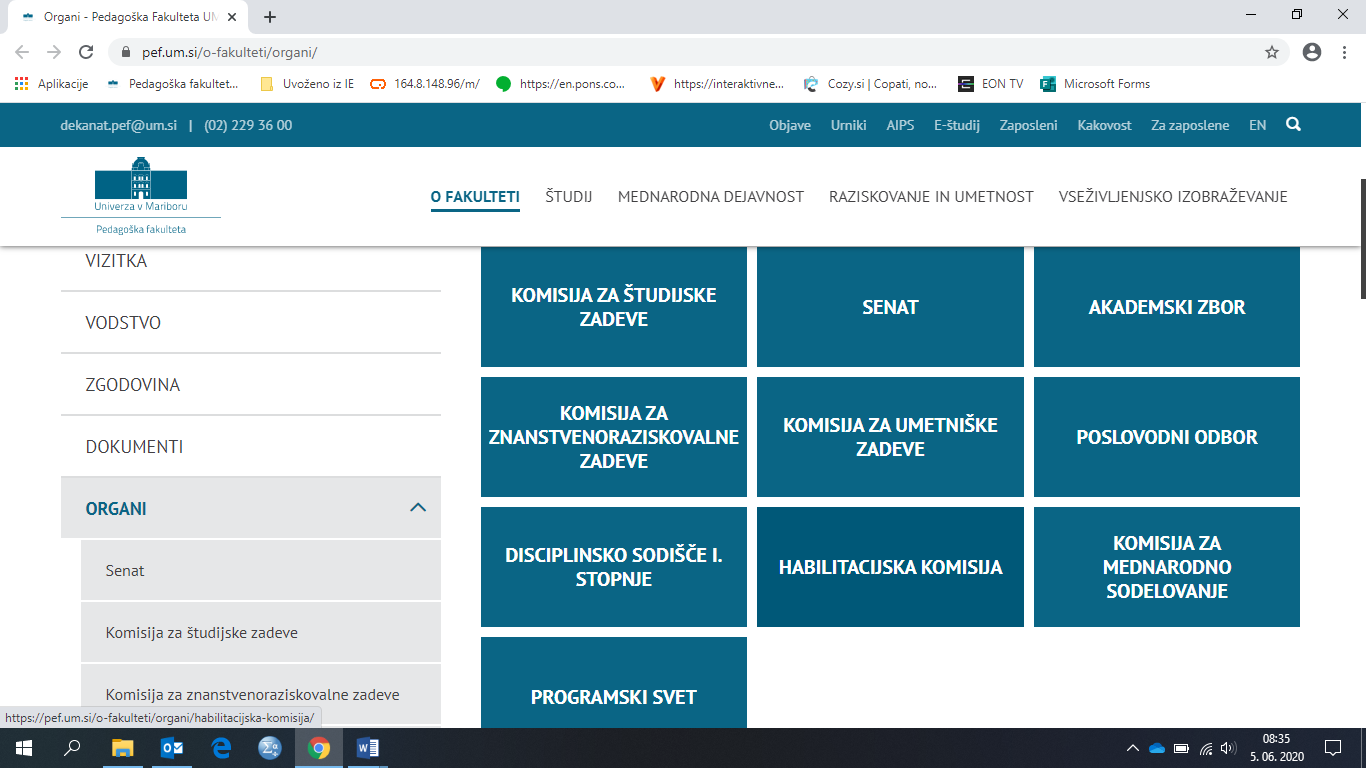 Sestava Senata Pedagoške fakultete: https://pef.um.si/o-fakulteti/organi/senat/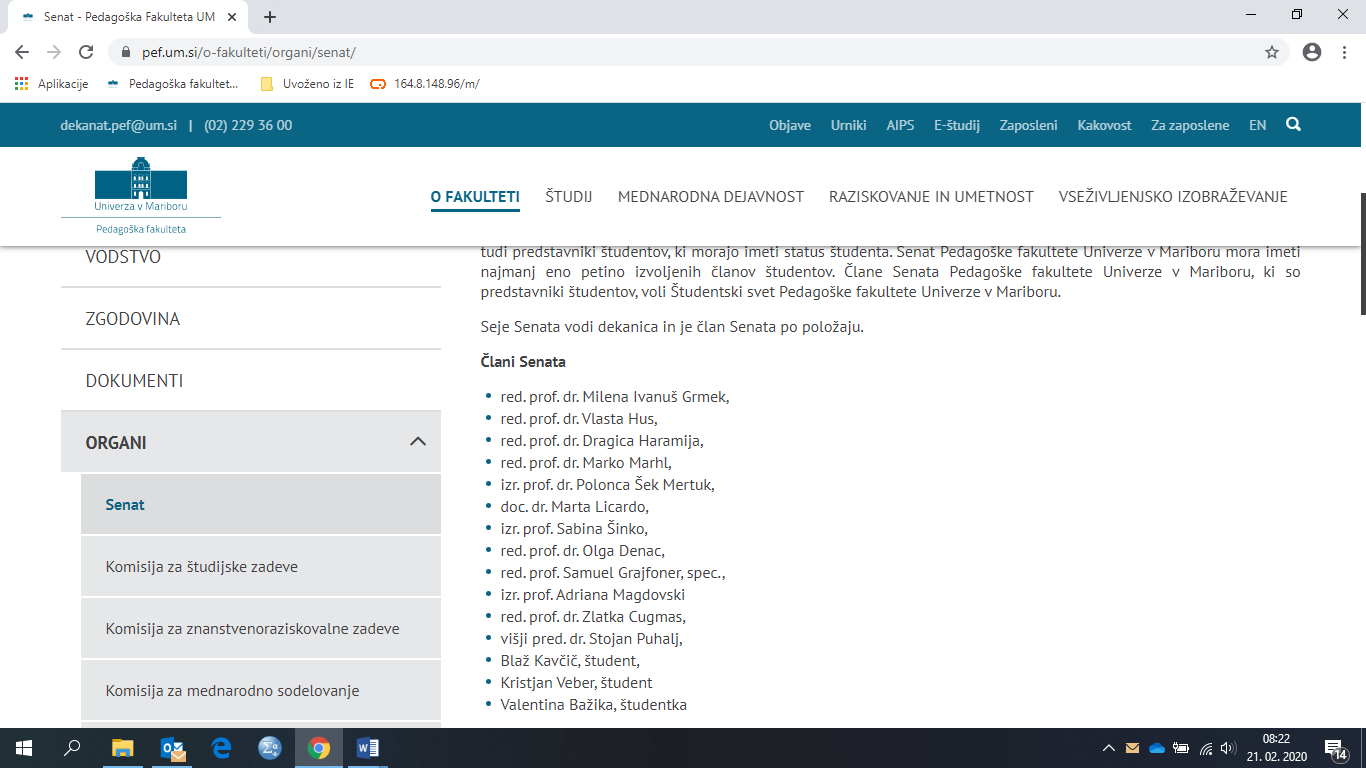 Sestava Poslovodnega odbora Pedagoške fakultete: https://pef.um.si/o-fakulteti/organi/poslovodni-odbor/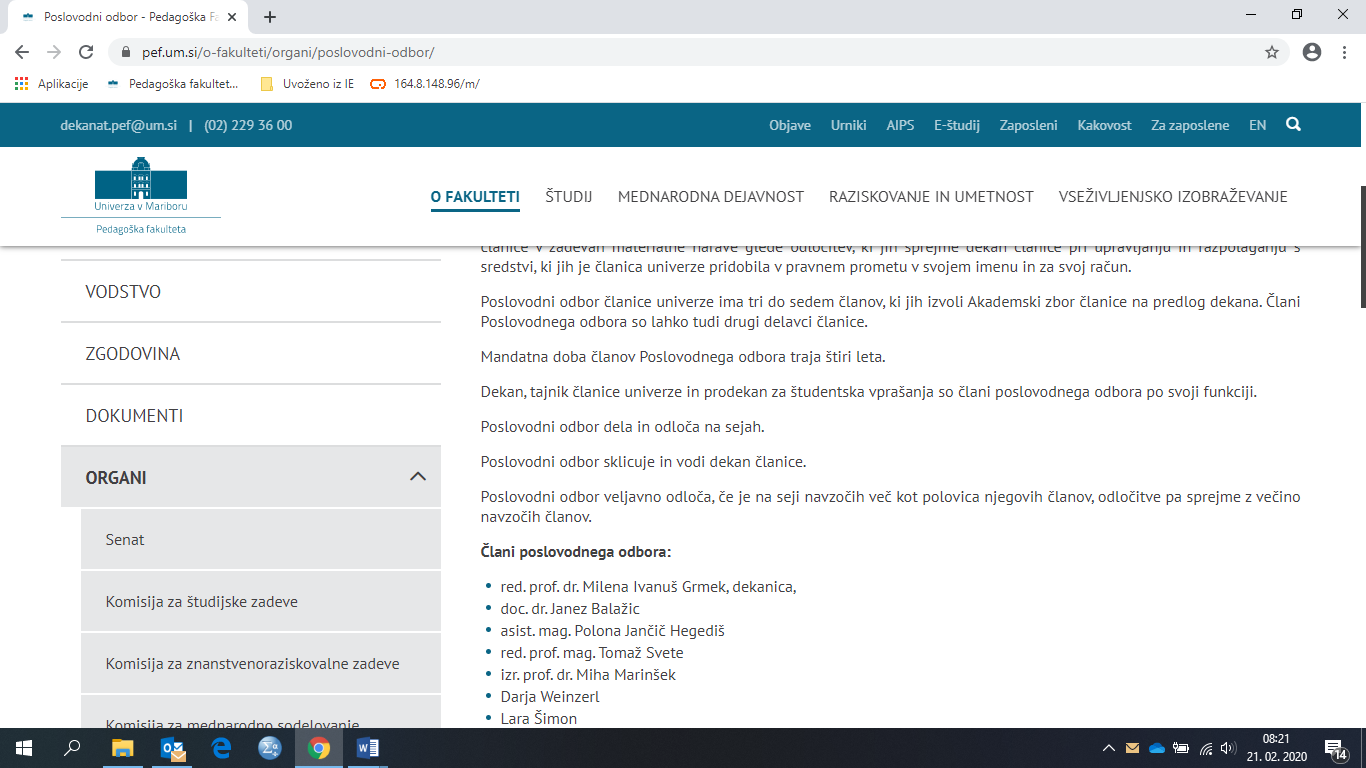 Sestava Študentskega sveta Pedagoške fakultete: https://pef.um.si/studij/studentski-svet-pef/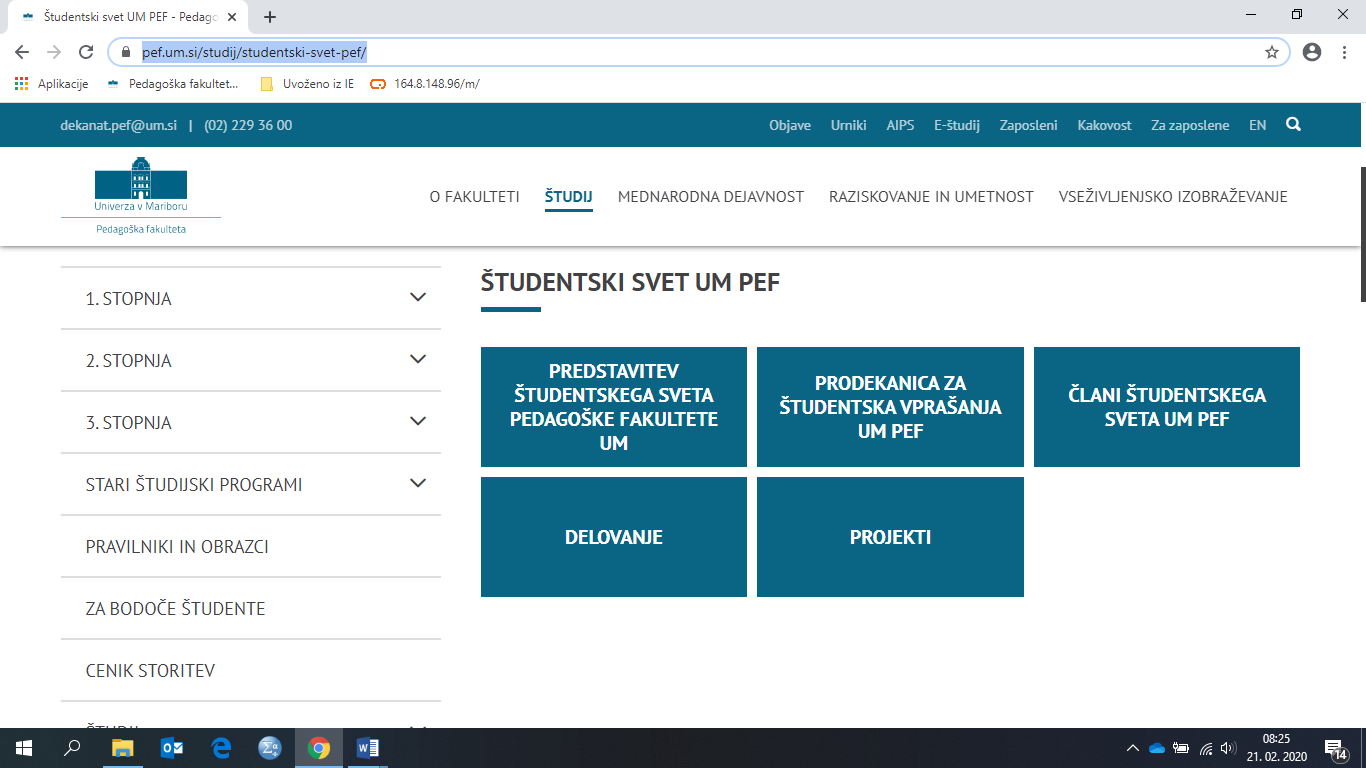 Akademski zbor Pedagoške fakultete: https://pef.um.si/o-fakulteti/organi/akademski-zbor/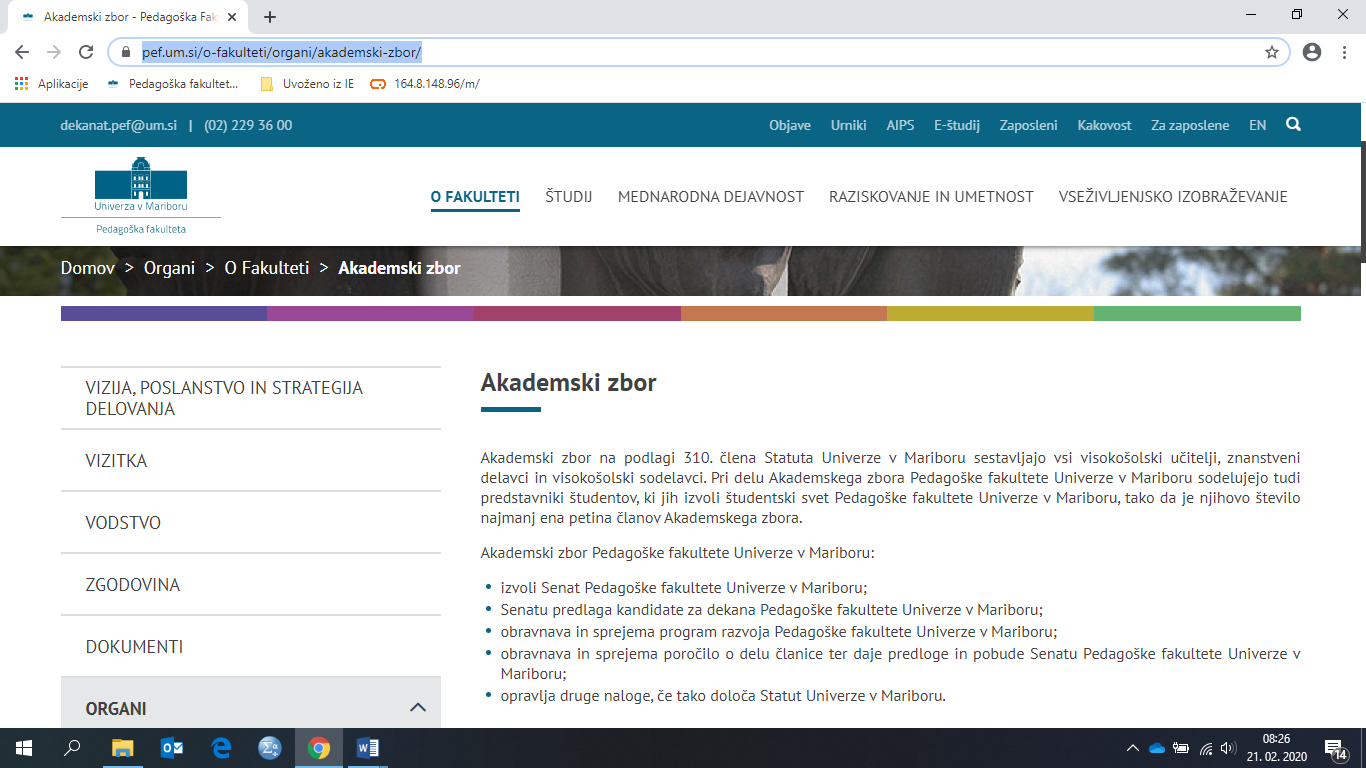 Komisija Senata Pedagoške fakultete UM za znanstvenoraziskovalne zadeve: https://pef.um.si/o-fakulteti/organi/komisija-za-znanstvenoraziskovalne-zadeve/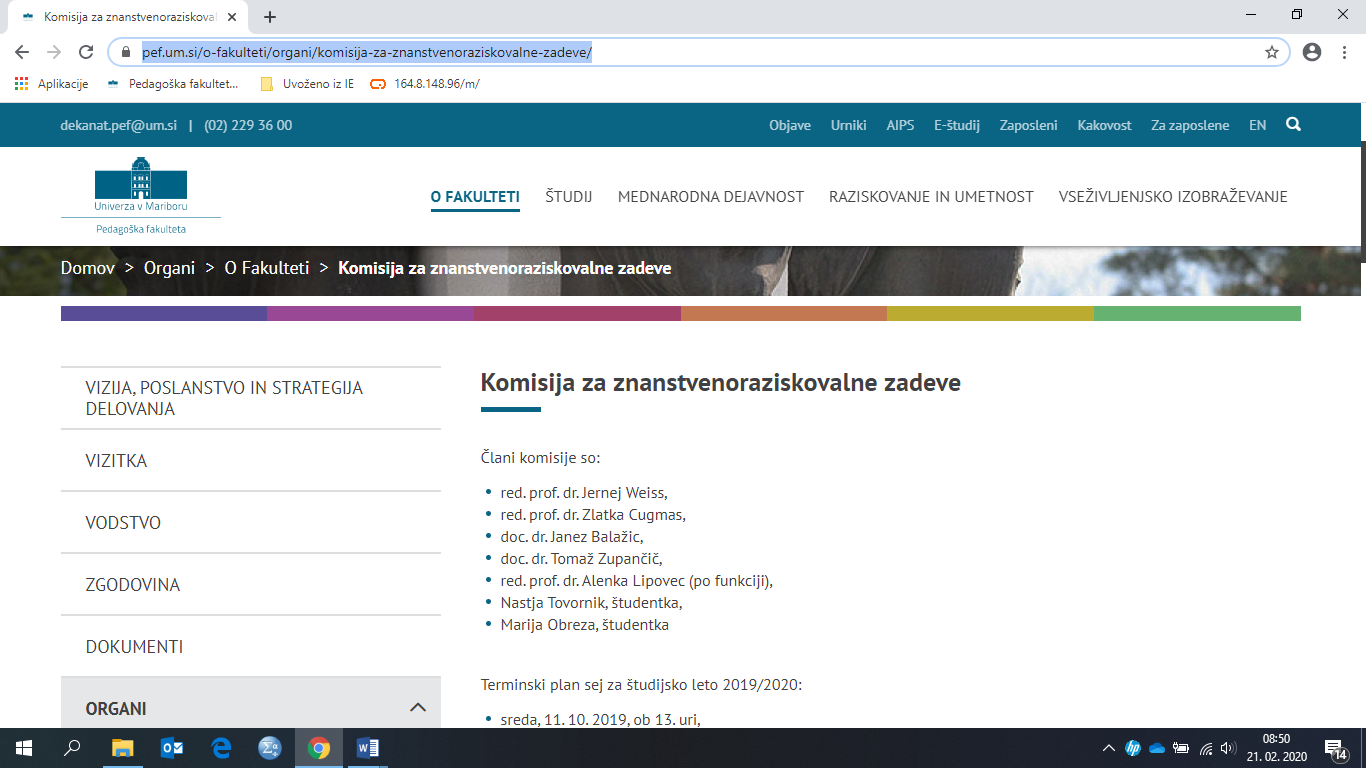 Komisija Senata Pedagoške fakultete UM za umetniške zadeve: https://pef.um.si/o-fakulteti/organi/komisija-za-umetniske-zadeve/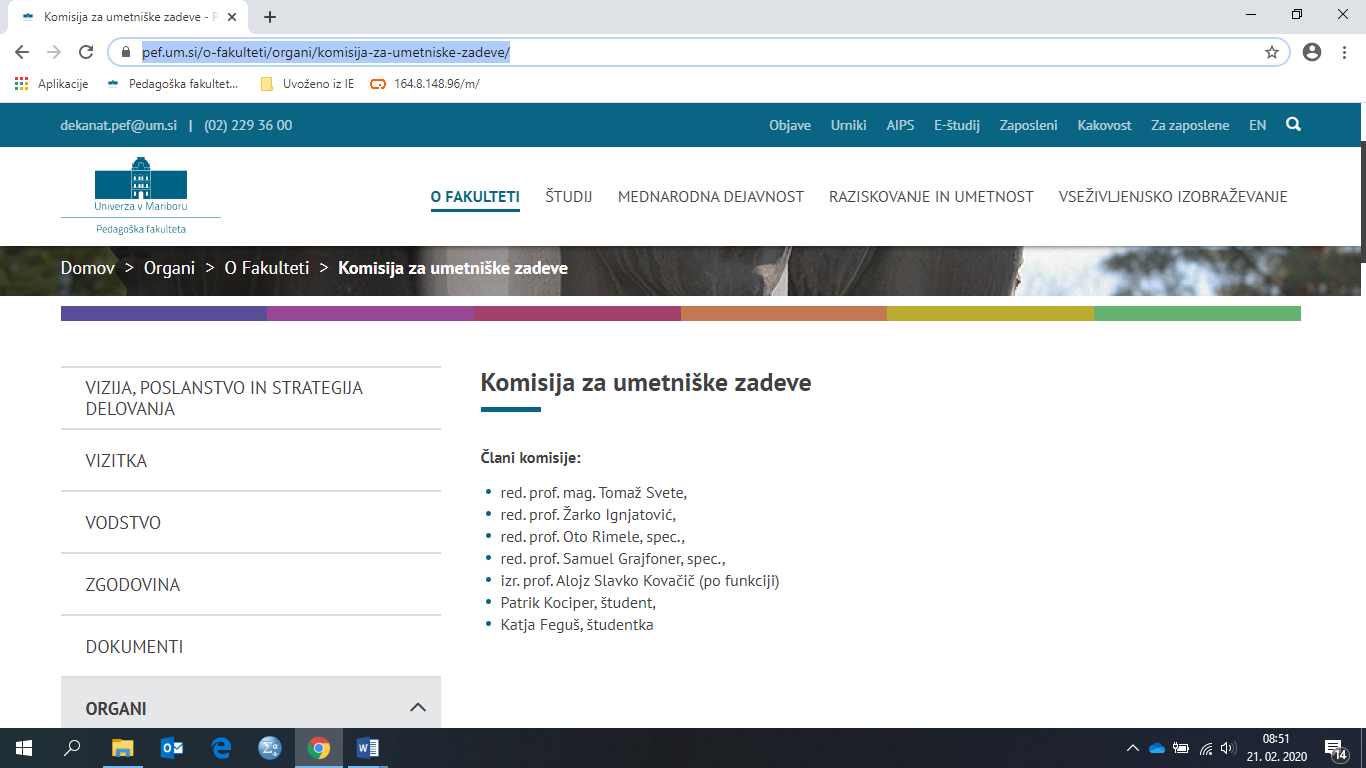 Komisija Senata Pedagoške fakultete UM za študijske zadeve: https://pef.um.si/o-fakulteti/organi/komisija-za-studijske-zadeve/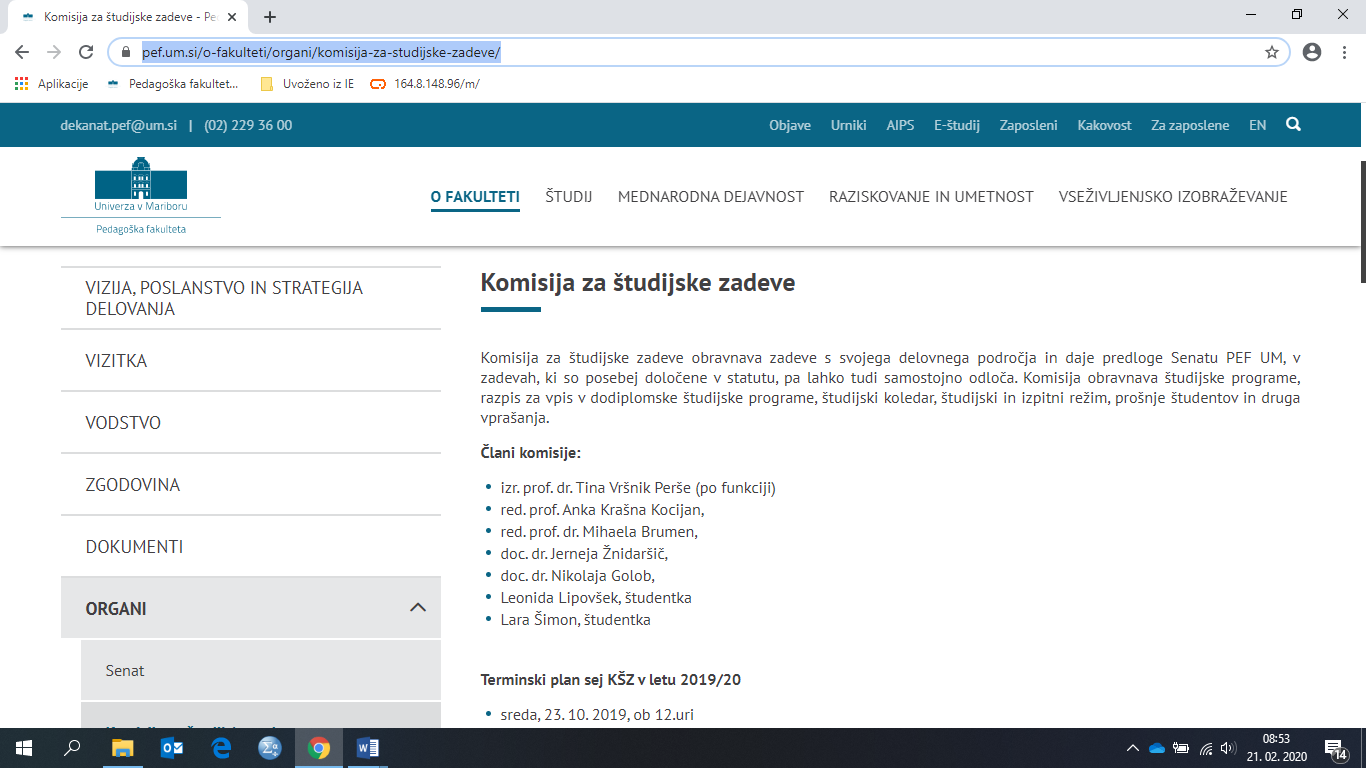 Komisija Senata Pedagoške fakultete UM za ocenjevanje kakovosti: https://pef.um.si/o-fakulteti/skrb-za-kakovost/komisija-za-ocenjevanje-kakovosti/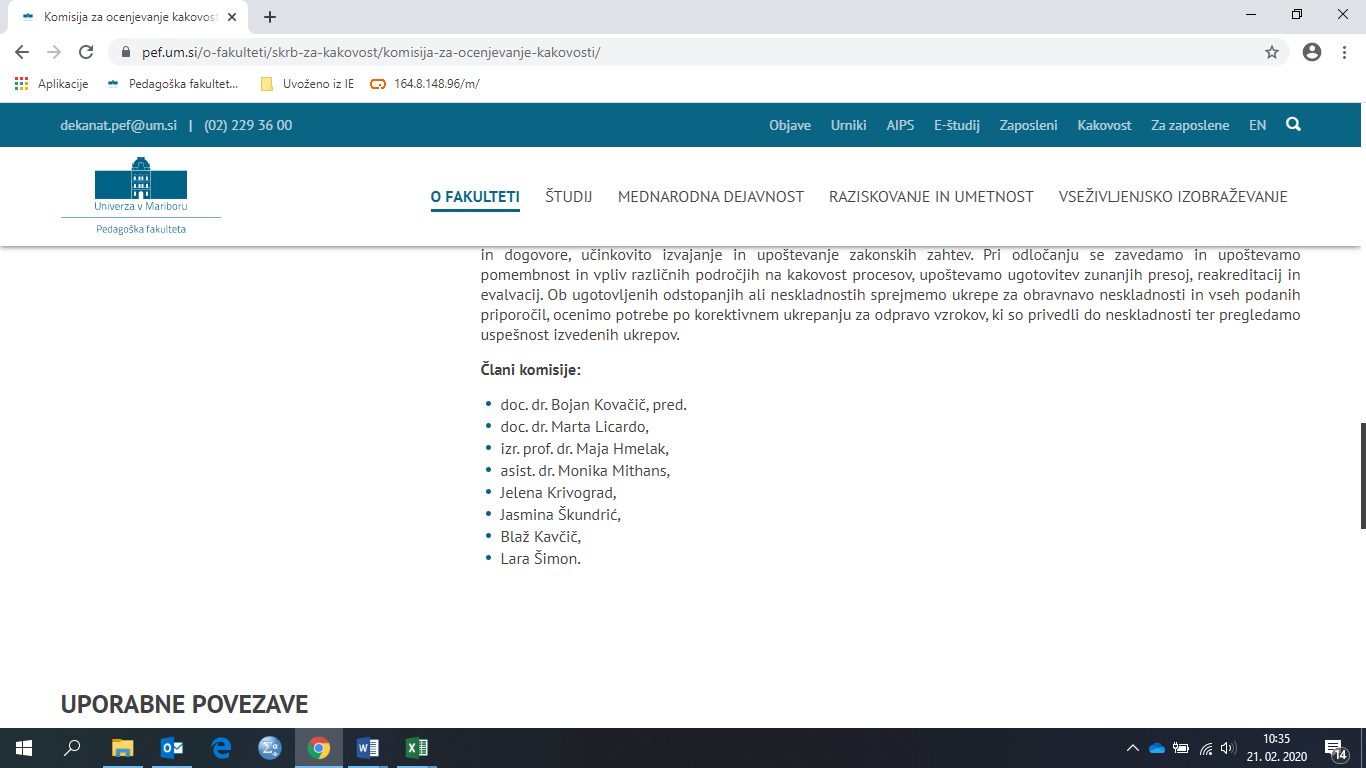 Komisija Senata Pedagoške fakultete UM za mednarodno sodelovanje: https://pef.um.si/o-fakulteti/organi/komisija-za-mednarodno-sodelovanje/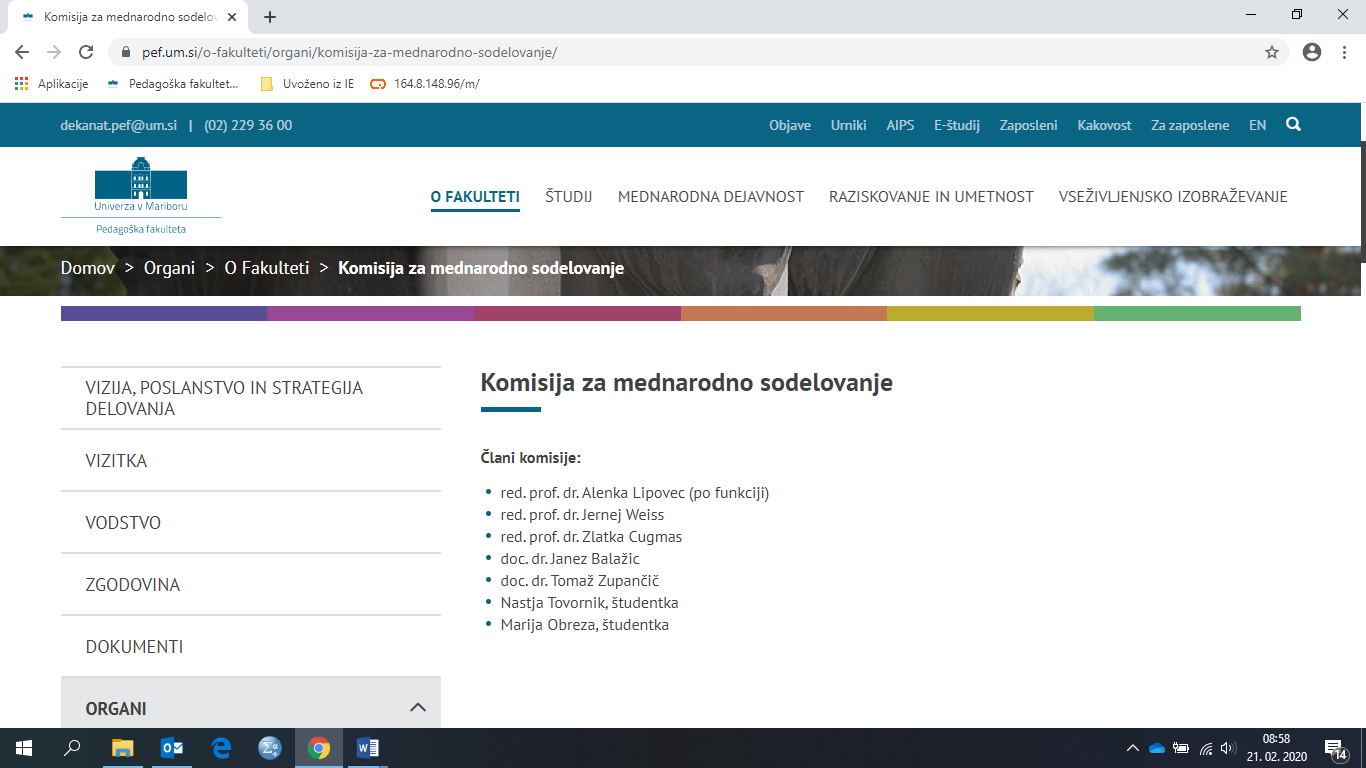 Sestava Programskega sveta Pedagoške fakultete: https://pef.um.si/intranet/mandati/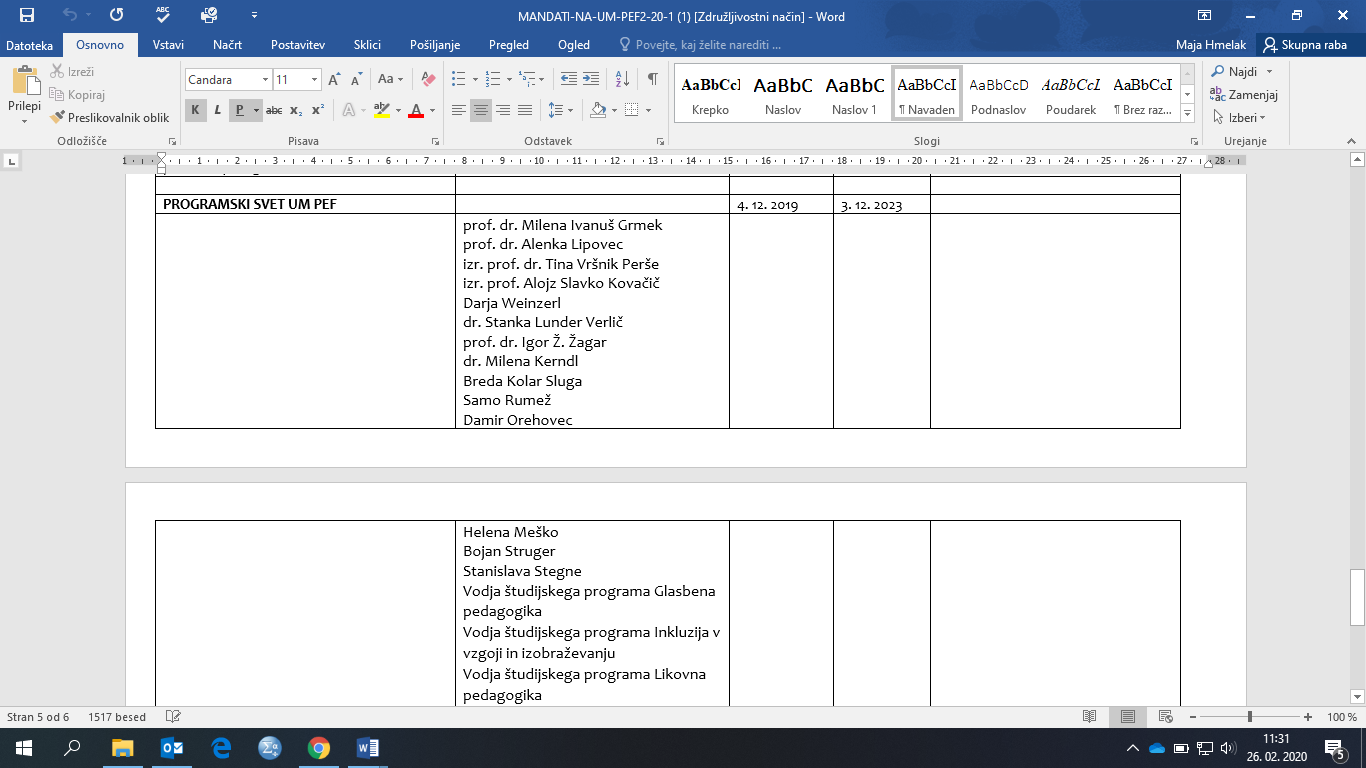 Pedagoško delo – oddelki: https://PEF.um.si/o-fakulteti/oddelki/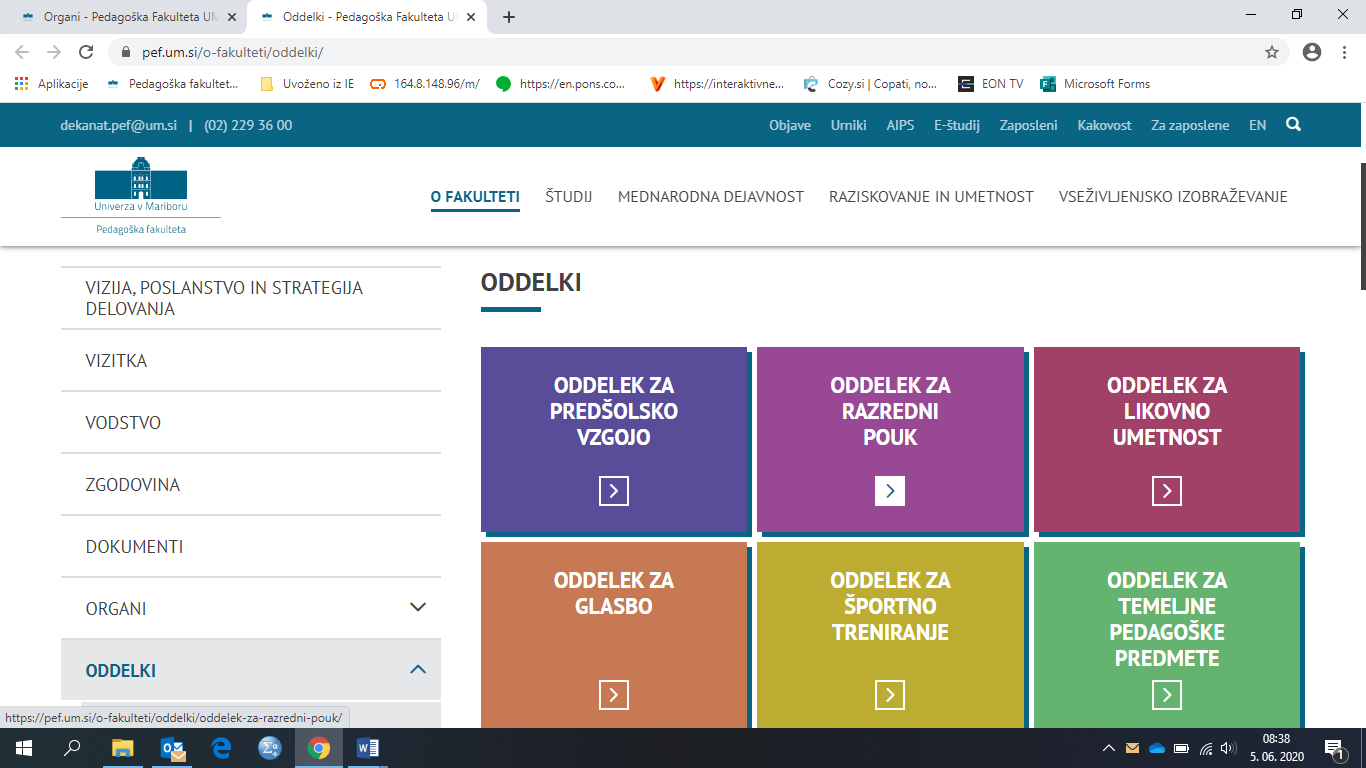 Znanstvenoraziskovalno delo – Znanstveni inštitut: https://PEF.um.si/raziskovanje-in-umetnost/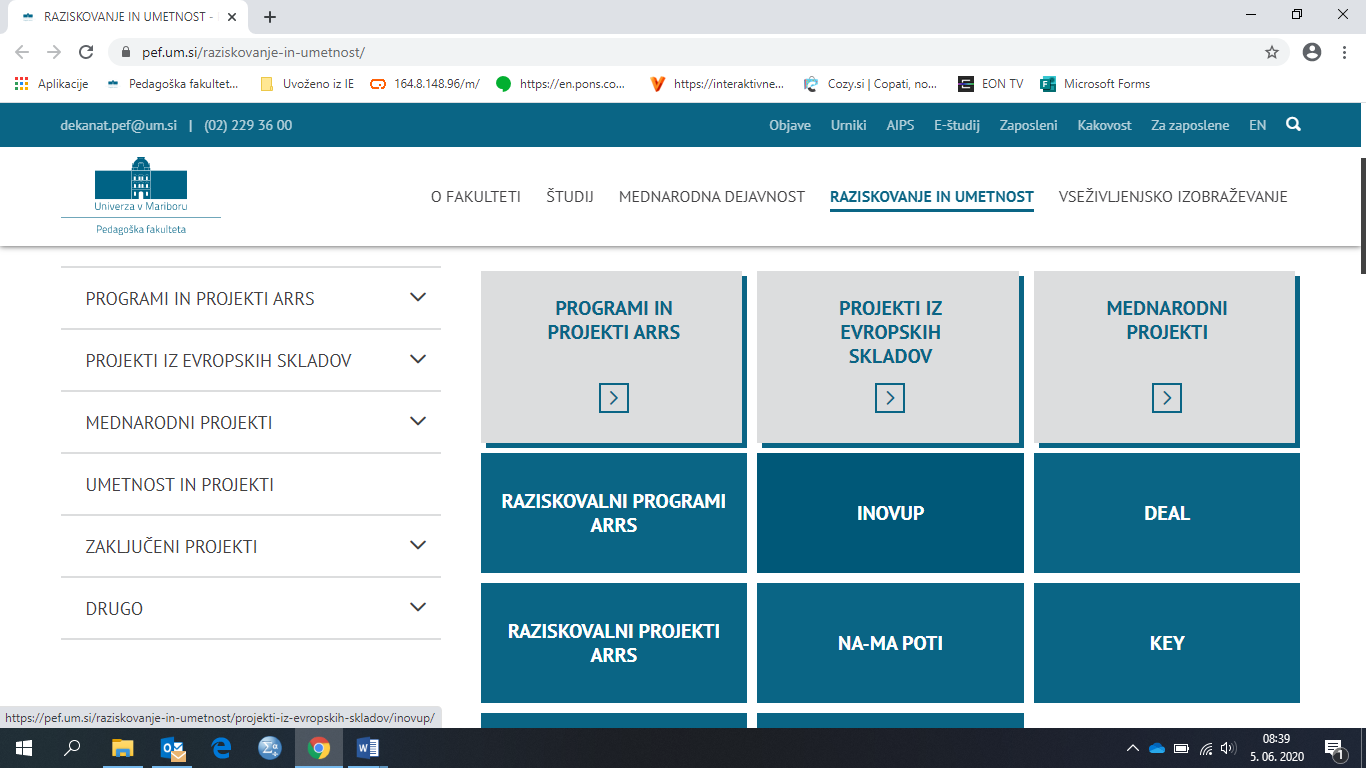 Vseživljenjsko izobraževanje - Center za pedagoško izobraževanje in strokovno izpopolnjevanje (CPI): https://pef.um.si/vsezivljenjsko-izobrazevanje/center-za-pedagosko-izobrazevanje-in-strokovno-izpopolnjevanje/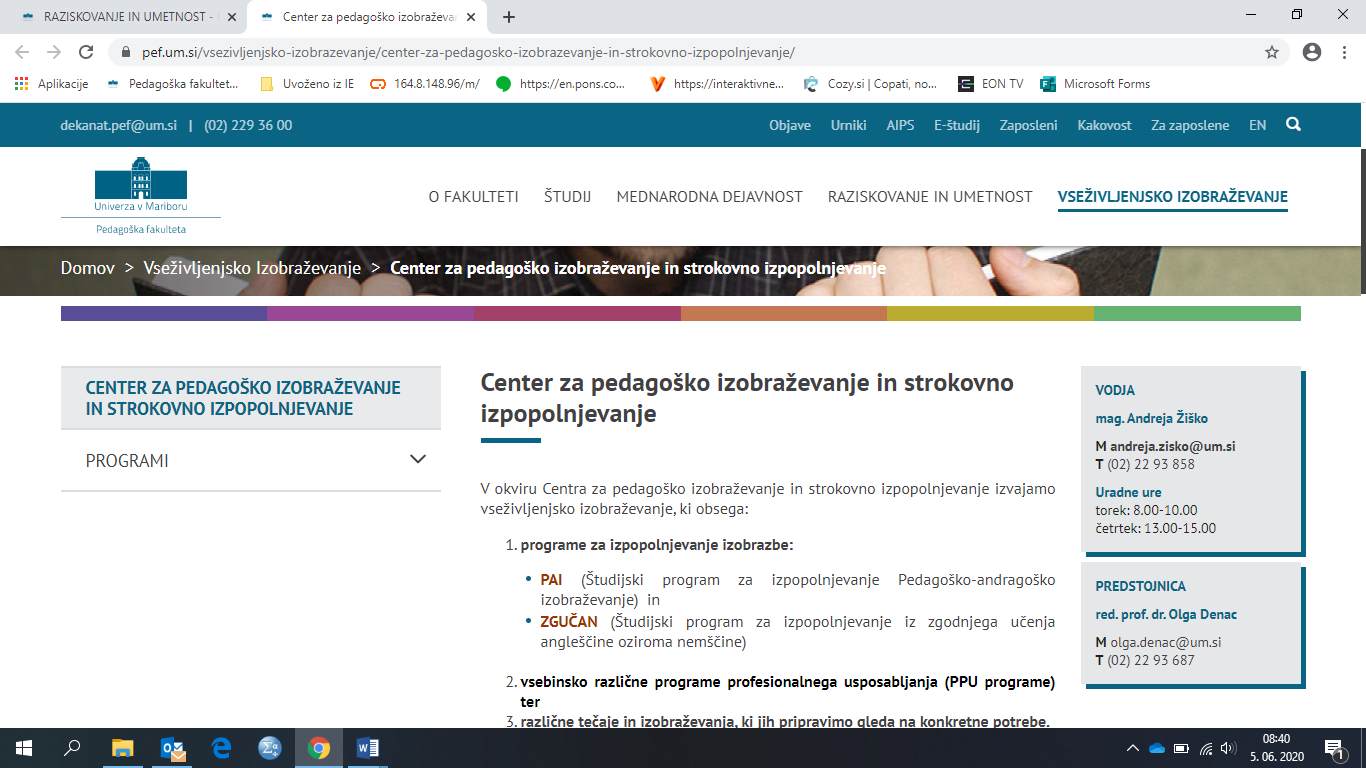 